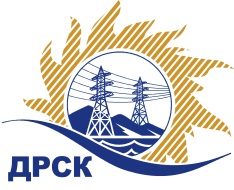 Акционерное Общество«Дальневосточная распределительная сетевая  компания»ПРОТОКОЛ ПЕРЕТОРЖКИСПОСОБ И ПРЕДМЕТ ЗАКУПКИ: открытый запрос предложений на право заключения Договора на выполнение «Капитальный ремонт конструктивных элементов зданий, филиал ЭС ЕАО»  (закупка 66 раздела 1.1. ГКПЗ 2018 г.).Плановая стоимость: 3 684 000,00 руб., без учета НДС;   4 347 120,00 руб., с учетом НДС.ПРИСУТСТВОВАЛИ: постоянно действующая Закупочная комиссия 1-го уровня Информация о результатах вскрытия конвертов:В адрес Организатора закупки поступило 2 (две) заявки на участие в  процедуре переторжки.Вскрытие конвертов было осуществлено в электронном сейфе Организатора закупки на ЕЭТП, в сети «Интернет»: https://rushydro.roseltorg.ru  автоматически.Дата и время начала процедуры вскрытия конвертов с предложениями на участие в закупке: 11:00 часов благовещенского времени 16.01.2018 г Место проведения процедуры вскрытия конвертов с предложениями на участие в закупке: на ЕЭТП, в сети «Интернет»: https://rushydro.roseltorg.ru  Секретарь Закупочной комиссии 1 уровня  		                                          М.Г.ЕлисееваЧувашова О.В.(416-2) 397-242№ 105/УР-Пг. Благовещенск16 января 2018 г.№ п/пПорядковый номер заявкиНаименование участникаПервоначальная цена заявки без НДСПервоначальная цена заявки с НДСМинимальная цена заявки без НДСМинимальная цена заявки с НДС11ООО «Сельэлектрострой»
ИНН/КПП 7901542241/790101001 
ОГРН 11379010012263 684 000.004 347 120.003 454 900.024 076 782.0222ООО  «Масис»
ИНН/КПП 7901529554/790101001 
ОГРН 10679010130913 684 000.004 347 120.003 131 000.003 131 000.00